Maltrato AnimalMi opinión:Primero antes de todo pienso que en un ser humano no entra eso en su cabeza, de tratar mal a un ser vivo.Después de eso pienso que la justicia con el maltrato animal no está considerada como debería ser. Un animal para mi punto de vista, cuando lo tienes en casa, es como uno más, debe ser cuidado, darle cariño y que se sienta cómodo, en cambio hay personas que no son así, muchas los dejan en la calle tirado, los amarra con correas en las calles, los abandona, sin comida, sin bebida…ni nada, se quedan en los huesos y en último lugar se acaban muriendo, da pena la gente así, da pena hablar de esto en el pleno siglo que estamos, pero hay muchos tipos de personas. En resumen pienso que para tener un animal, es para saber tenerlo, y para poder cuidarlo y tener los gastos que un animal necesita.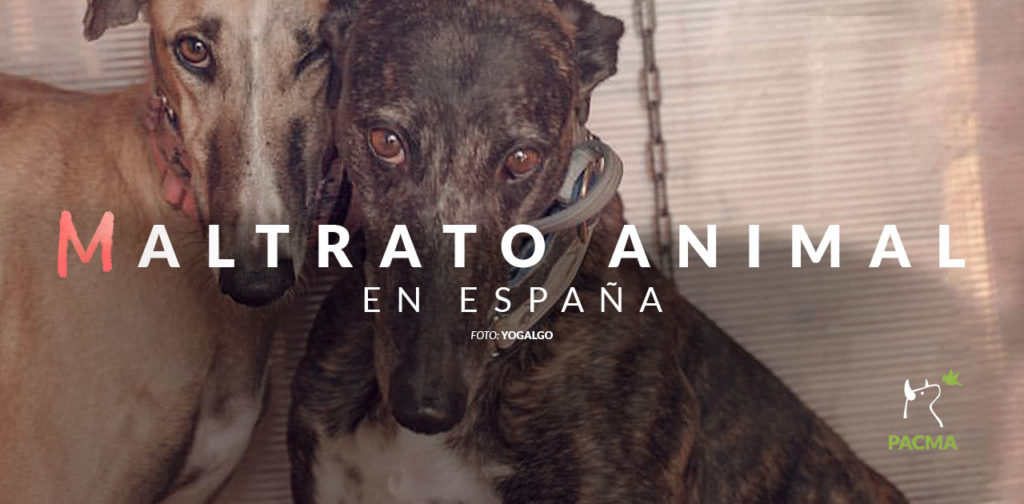 